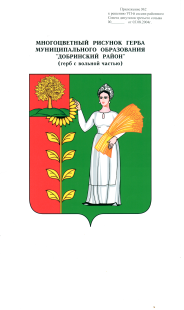 ПОСТАНОВЛЕНИЕ Администрации сельского поселения Верхнематренский сельсовет Добринского муниципального района Липецкой области Российской Федерации 25.03.2021                         с. Верхняя Матренка                        № 26О внесении изменений в Порядок увольнения (освобождения от должности) в связи с утратой доверия к муниципальному служащему в администрации сельского поселения Верхнематренский сельсовет Добринского районаВ соответствии Федеральным законом от 25.12.2008 № 73 - ФЗ «О противодействии коррупции», Федерального закона от 02.03.2007 № 25- ФЗ «О муниципальной службе в Российской Федерации», с Уставом сельского поселения, администрация сельского поселения Верхнематренский сельсовет Добринского муниципального районаПОСТАНОВЛЯЕТ:1.Внести изменения в Порядок увольнения (освобождения от должности) в связи с утратой доверия к муниципальному служащему в администрации сельского поселения Верхнематренский сельсовет Добринского района, утвержденный постановлением администрации сельского поселения Верхнематренский сельсовет от 28.03.2019 № 19 (прилагается).2.Постановление вступает в силу со дня его официального обнародования.3.Контроль за исполнением данного постановления оставляю за собой.Глава администрации сельского поселения Верхнематренский сельсовет                                         Н.В.ЖаворонковаПриложение № 1 к постановлению администрации сельского поселения Верхнематренский сельсовет от 25.03.2021г. № 26 Изменения в Порядок увольнения (освобождения от должности) в связи с утратой доверия к муниципальному служащему в администрации сельского поселения Верхнематренский сельсовет Добринского района Внести в Порядок увольнения (освобождения от должности) в связи с утратой доверия к муниципальному служащему в администрации сельского поселения Верхнематренский сельсовет Добринского района, утвержденные Постановлением администрации сельского поселения Верхнематренский сельсовет от 28.03.2019 № 19 следующие изменения:1.в п.3 добавить пп.2.1. следующего содержания:2.1) доклада подразделения кадровой службы соответствующего муниципального органа по профилактике коррупционных и иных правонарушений о совершении коррупционного правонарушения, в котором излагаются фактические обстоятельства его совершения, и письменного объяснения муниципального служащего только с его согласия и при условии признания им факта совершения коррупционного правонарушения (за исключением применения взыскания в виде увольнения в связи с утратой доверия).2. в п.4 слова «не позднее одного месяца со дня поступления информации» заменить на слова «не позднее шести месяцев со дня поступления информации».